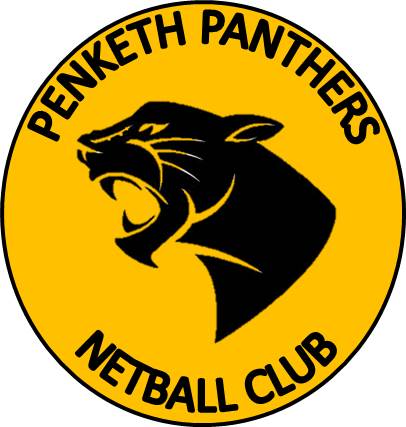 APRIL 2021Dear Parent/Carer,To enhance training and develop skill levels, we would like to take footage of the girls as they train. Which we can then play back to them and show them where improvements can be made. We have also used the footage in the past to show at our annual awards night.We would be grateful if you could complete the form below to indicate that you give the appropriate permission. Would you please also provide the telephone number(s) that you would like to add to the general What’s App club communication group and email address. (Please ensure that you have What’s App or inform us if you have any difficulties receiving communication).Please accept my thanks for your time.Victoria BellamySafeguarding Officer for Penketh Panthers Netball Club penkethpanthers@gmail.com……………………………………………………………………………………………I agree to allow Penketh panthers to take footage of my child(ren). I understand that the use of the footage will be exclusively for non-profit-making purposes.Name of child (please print):...........................................................................................................  School Year ......................Parent/Guardian name (please print):...............................................................................................................................................................Telephone number(s) for Whats App Communication groupName.................................................Number...................................................Relationship.............Name.................................................Number...................................................Relationship.............Email address:...................................................................................................................................Signed…………………………………… (Relationship to Child)……………………………………….